Paper SculpturePresented by Lisa KrausE-mail: lkraus@horatioschools.org			Website: http://www.heslionsart.weebly.comProject 1:Design a modern playground.Ideas for Focus Artworks:Claes Oldenburg, Spoonbridge and Cherry,29 ft.,  1988  	Artist Collective mmmm…, BUS, 14 ft., 2014 	   Patrick Doughtrey, Stick Sculpture, 2014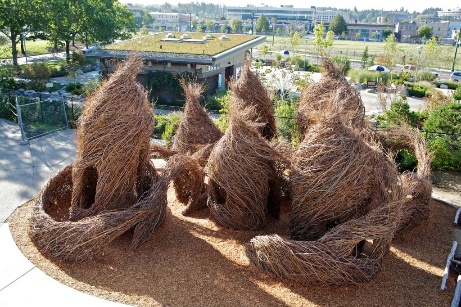 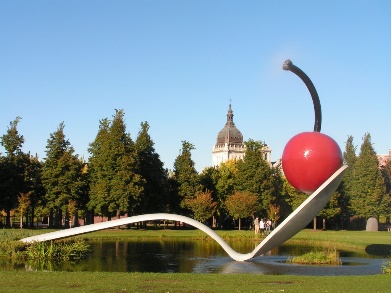 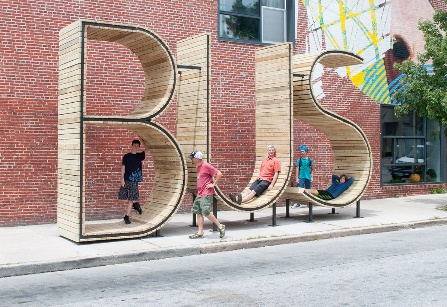 Project 2: Create a three-dimensional story.Steps:Create a sketch of your design.Divide your sketch into three pieces:  A foreground, middle ground and background.  Draw tabs onto three pieces of paper.Trace each step onto a different sheet of paper, checking them for alignment.Use the media of your choice to color each page.Cut out the empty areas of each sheet of paper.Create 2 accordion folds to use for the sides of your artwork.Glue each scene to one of the folds.Let it dry.Project 3:Create a sculptural drawing.Steps: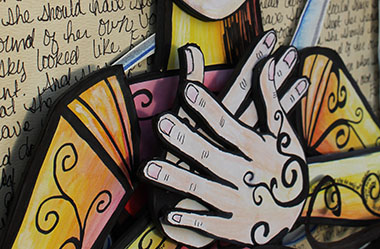 Create a sketch of your drawing.Decide how your drawing will be layered.Draw each layered piece as an individual part that fits with each other part.Color each piece with the media of your choice.Cut out each individual piece.Glue pieces to foam board to create layers.Assemble your artwork.Bonus Project:Use a paper towel roll as a form, and cover it with making tape and newspaper to create a sculpture.  After you have completed your sculpture you may paint it or draw on it.Basic Techniques: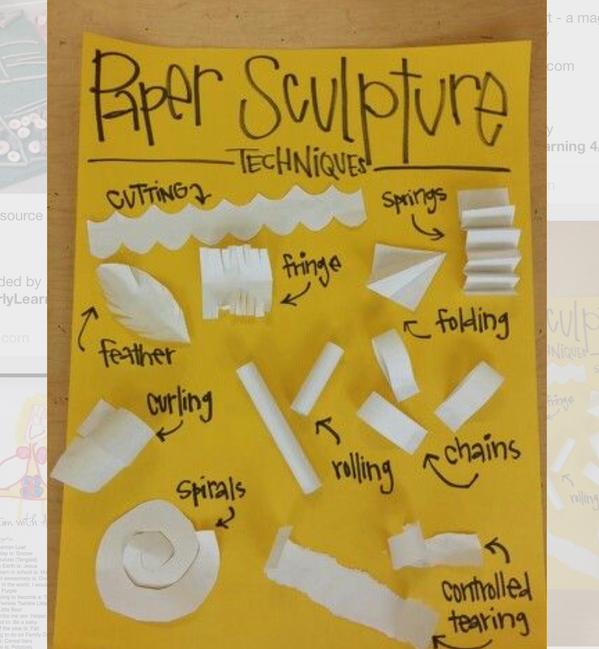 (This image was on Pinterest.  Everything I could find sourced back to this link, if you find a different source please let me know.) https://twitter.com/wonderstaples/status/559678558516563968